Part I. To be completed by the Committee.*Exam documents/records should be kept by the department.**** No more than 1/3 of the total creditPart II.  Approvals of the Department Chair and the Institute Director.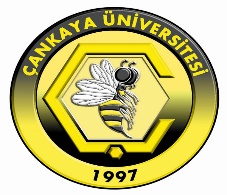       ÇANKAYA UNIVERSITY      Graduate School of Natural and Applied Sciences       Ph.D. Proficiency Exam Official Report FormStudent's Name:Student's Name:Student Number:Program Name:      Program Name:      Program Name:      Program Name:      Program Name:      Thesis Title: Thesis Title: Thesis Title: Thesis Title: Thesis Title: Date of the Previous Exam, if any:Date of the Previous Exam, if any:Date of the Previous Exam, if any:Date of the Previous Exam, if any:Date of the Previous Exam, if any:Written Exam Date       : Place  : Place  : Place  : Time  :Oral Exam Date            :Place  : Place  : Place  : Time  :Exam EvaluationExam EvaluationExam EvaluationWritten Exam* Successful    Unsuccessful    Not attendedAverage exam grade: ……………/100Oral Exam* Successful    Unsuccessful    Not attendedAverage exam grade: ………………/100DECISION Successful  UnsuccessfulWritten Exam* Successful    Unsuccessful    Not attendedAverage exam grade: ……………/100Oral Exam* Successful    Unsuccessful    Not attendedAverage exam grade: ………………/100consensus      majorityAcademic Title and Name**SignatureSupervisor                                                                                                   (non-voting/voting member)***Member 1Member 2Member 3Member 4Member 5** At least two external members are required.*** Decided by the executive board of graduate school.** At least two external members are required.*** Decided by the executive board of graduate school.** At least two external members are required.*** Decided by the executive board of graduate school.Extra courses to attend (if any)****:Additional comments:Extra courses to attend (if any)****:Additional comments:Extra courses to attend (if any)****:Additional comments:Department ChairSignatureDateDirector of InstituteSignatureDate